هو المقتدر على ما أراد وجه حق از أفق أعلى بأهل...حضرت بهاءاللهاصلی فارسی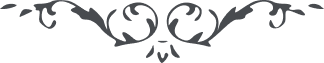 من آثار حضرة بهاءالله – لئالئ الحكمة، المجلد 3، لوح رقم (240)هو المقتدر على ما أرادوجه حق از افق اعلی باهل بها توجّه نموده و ميفرمايد در جميع احوال بآنچه سبب آسايش خلق است مشغول باشيد، همّت را در تربيت اهل عالم مصروف داريد كه شايد نفاق و اختلاف از ما بين امم باسم اعظم محو شود و كل اهل يك بساط و يك مدينه مشاهده گردند، قلب را منوّر داريد و از خار و خاشاك ضغينه و بغضا مطهّر نمائيد، كل اهل يك عالميد و از يك كلمه خلق شده‌ايد، نيكوست حال نفسيكه بمحبّت تمام با عموم انام معاشرت نمايد، در جميع ايّام عباد الله را بمعروف امر نموديم و از منكر نهی كرديم، قسم بآفتاب ظهور كه از افق سجن مشرق است فساد و نزاع و جدال شان انسان نبوده و نخواهد بود، بايد كل بِما يُحِبُّ اللهُ ناظر باشند وبِما أُمِرُوا بِهِ فِي الْكِتابِ عامل، طُوْبى لَكَ بِما أَقْبَلْتَ إِلى اللهِ إِذْ أَعْرَضَ عَنْهُ كُلُّ مُشْرِكٍ مُرِيْبٍ، أَنِ احْفَظْ هذا الْمَقامَ بِاسْمِ رَبِّكَ الْقَوِيِّ الْقَدِيْرِ.